Identifikasi dan Profil Hemolisis Escherichia coli  Dari Swab Kloaka Ayam Khoiriyah A., Pramesthi A., RosmalayantiABSTRAKKolibasillosis adalah penyakit infeksius pada unggas yang disebabkan oleh bakteri Escherichia coli (E. coli) patogen sebagai agen primer ataupun sekunder. Penelitian ini bertujuan untuk identifikasi dan uji patogenesitas dari isolat E. coli yang diisolasi dari sampel swab kloaka ayam. Sampel yang digunakan dalam penelitian ini adalah isolat E. coli yang diisolasi dari swab kloaka ayam sebanyak 42 sampel. Tahap pertama pada penelitian ini yaitu sampel di subkultur di media eosin methylene blue (EMBA), yang kemudian diidentifikasi dengan pewarnaan gram dan uji biokimia dengan  triple sugar iron agar (TSIA), tryptone water (TW), Simmon’s citrate agar (SCA) dan methyl red voges proskauer (MRVP). Isolat E. coli diuji patogenesitasnya dengan disuntikkan di hewan percobaan mencit (Mus musculus), hasil produksi hemolisin di media blood agar dan hasil fermentasi sorbitol di media sorbitol Mac Conkey agar (SMAC). Didapatkan hasil sebanyak 12 isolat E. coli yang bersifat patogen dari hasil pengujian patogenesitas di hewan percobaan mencit yang ditandai dengan kematian mencit, produksi α-hemolisa di media blood agar dan fermentasi sorbitol di media SMAC.Kata kunci : Escherichia coli, patogen, swab kloaka ABSTRACTColibacillosis is an infectious disease in poultry caused by pathogenic Escherichia coli (E. coli) bacteria as primary or secondary agents. This study aims to identify and test the pathogenicity of  E. coli isolated from chicken cloacal swab samples. The samples used in this study were 42 samples of  E. coli. The first stage in this study was the sample was subcultured on eosin methylene blue agar (EMBA) medium, which was then identified by gram staining and biochemical tests with triple sugar iron agar (TSIA), tryptone water (TW), Simmon's citrate agar (SCA) and methyl red voges proskauer (MRVP). E. coli were tested for pathogenicity by being injected into experimental animals Mice (Mus musculus), hemolysin produced in blood agar and sorbitol fermented in sorbitol Mac Conkey agar (SMAC) medium. There were 12 isolates of E. coli that were pathogenic from the results of pathogenicity testing in mice, which were characterized by the death of mice, production of α-hemolysis in blood agar and sorbitol fermentation in SMAC medium.Keywords: Escherichia coli, pathogen, cloacal swabPENDAHULUANEscherichia coli (E. coli) adalah bakteri gram negatif,  berbentuk batang, dan mempunyai flagella. Bakteri ini termasuk dalam golongan family Enterobactericeae genus Escherichia dan bersifat aerob. E. coli secara alami merupakan flora normal di saluran pencernaan hewan dan manusia. Bakteri ini dapat berperan dalam mencegah bakteri patogen di dalam saluran pencernaan. Beberapa strain E. coli biasanya menjadi patogen karena kemampuan patogen dan virulen dari gen yang berbeda dalam unsur genetik yang dapat ditularkan (Erfianto, 2014).Kolibasillosis adalah penyakit infeksius pada unggas yang disebabkan oleh bakteri Escherichia coli patogen sebagai agen primer ataupun sekunder. Patogenesitas E. coli ditentukan oleh kemampuannya untuk menghasilkan satu atau lebih sitotoksin yang sangat potensial yang dikenal dengan nama Shiga like toksin atau verotoksin (Suardana, dkk., 2014).E. coli patogen mempunyai peranan penting dalam penyakit zoonosis yang bisa menyebar melalui kontak langsung dengan feses, kontak dengan peralatan kandang, air dan makanan yang terkontaminasi seperti makanan yang mentah atau daging yang dimasak kurang matang (Pelt, dkk., 2016). Selain itu juga meningkatnya kejadian penyakit seiring dengan rendahnya sanitasi perkandangan (Besung, dkk,. 2019). Karakteristik E. coli  yang dapat menyebabkan penyakit yaitu bersifat patogen, karena itu penelitian ini bertujuan untuk identifikasi dan uji patogenesitas Escherichia coli dari swab kloaka ayam. MATERI DAN METODESampel yang digunakanPenelitian ini menggunakan 42 isolat bakteri Escherichia coli yang diisolasi dari swab kloaka ayam.  Sampel swab kloaka berasal dari beberapa jenis ayam yaitu ayam broiler dan ayam layer baik yang dipelihara secara konvensional ataupun secara non kovensional. Ayam yang diambil adalah ayam usia kurang lebih 1 bulan dari berbagai kelomok jenis ayam. Sampel diambil secara legeartis dan tetap memeperhatikan kesrawan.Isolasi dan IdentifikasiMedia isolasi dan identifikasi adalah eosin methylene blue agar (EMBA) dan Mac Concey agar (MCA) yang kemudian diidentifikasi dengan pewarnaan gram dan uji biokimia dengan triple sugar iron agar (TSIA), tryptone water (TW), Simmons citrate agar (SCA) dan methyl red voges proskauer (MRVP). Produksi Hemolisin di Media Blood agarKoloni positif E. coli di media EMBA yang telah dikultur di media Nutrient Agar (NA) miring, selanjutnya diinokulasikan di media Blood agar (BA) yang diberikan tambahan darah domba 5%. Setelah diinkubasikan pada suhu 370C selama 24 jam, E. coli yang bersifat patogen dideteksi dari terlihatnya zona di sekitar koloni yang dianggap sebagai produksi hemolisin (Suardana, dkk. 2014 dan Hendrayana,dkk., 2012).HASIL DAN PEMBAHASANHasil Isolasi dan IdentifikasiIsolat E. coli yang diisolasi dari sampel swab kloaka ayam sebanyak 42 isolat di subkultur di media EMBA dan MCA. Hasil isolasi dan identifikasi isolat tersebut di media eosin methylene blue agar (EMBA) koloni yang tumbuh berwarna hijau metalik dengan titik hitam di bagian tengah koloni dan di media Mac Conkey agar (MCA) koloni yang tumbuh berwarna merah muda sebagai bukti bahwa isolat E. Coli memfermentasi laktosa yang ada dalam kandungan media Mac Concey agar. Hasil isolasi dan identifikasi isolat E. Coli  di media EMBA dan MCA setelah diinkubasikan selama 24 jam pada suhu 37°C disajikan pada Gambar 1. Gambar 1. Koloni E. coli pada media Mac Concey agar (MCA)  dan eosyn methylene blue agar (EMBA)	Gambar 1 memperlihatkan hasil subkultur isolat E. coli  di media eosin methylene blue agar (EMBA), dan media Mac Concey agar (MCA) masih stabil. Menurut Effendi, dkk (2019) koloni Escherichia coli pada media MCA tampak berwarna merah muda dengan bulat sempurna, koloni cembung dengan batas yang jelas. Isolat kemudian diidentifikasi dengan pewarnaan gram dan uji biokimia dengan media TSIA, TW, SCA dan MRVP yang disajikan di Gambar 2. 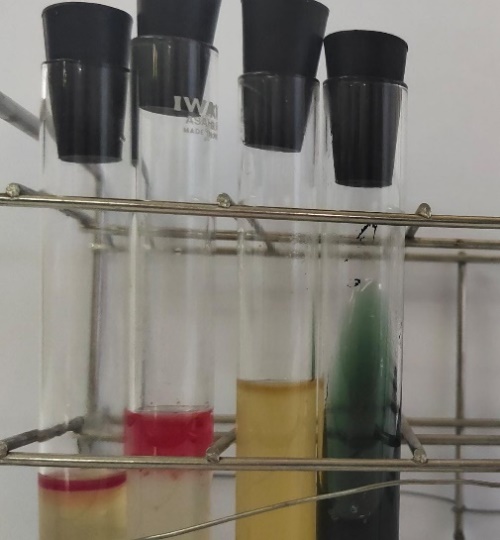 Gambar 2 : Hasil identifikasi  Escherichia coli pada uji biokimia di sulfide indol motility (SIM), methil red ( MR), voges proskauer (VP), Simons citrate agar (SCA)Hasil identifikasi yang dilakukan pada uji biokimia yaitu pada uji semi indole motility (SIM) menunjukkan hasil negatif ditandai bakteri yang tidak bergerak hanya tumbuh di tempat dimana sel tersebut ditanam. Uji TSIA hasil positif ditandai perubahan media menjadi asam dan berwarna kuning dan terlihat gas, sehingga  media bergerak ke atas. Uji MR-VP menunjukkan hasil positif untuk MR dan negatif untuk VP. Uji indol menunjukkan hasil positif dengan tanda warna merah cherry pada permukaan membentuk cincin. Uji Simmons’s citrateI menunjukkan hasil negatif sehingga bakteri tidak mampu  meningkatkan pH media yang merubah indikator brom thymol blue dalam media dari warna hijau menjadi biru.  Adapun hasil uji kultur pada EMB dan uji biokimia dari 42 isolat swab kloaka ayam tertuang pada Tabel 1 di bawah ini.Tabel 1. Data Hasil Uji Kultur pad EMB dan Uji Biokimia dari 42 IsolatUji Patogenesa42 isolat swab kloaka ayam yang diuji teridentifikasi  terdapat E. Coli. Selanjutnya semua silat dilakukan subkultur dengan tujuan untuk purifikasi agar semua isolat yang diuji adalah isolat murni E.coli. Dari 42 isolat teridentifikasi 12 isolat merupakan  E.coli patogen.  berdasarkan uji in vivo pada mencit, dikultur pada media blood agar (BA) dan kultur pada media sorbitol Mac Conkey agar (SMAC). Kultur invivo pada mencit adalah untuk mengetahui apakah E.coli tersebut bersifat patogen dan dapat menyebabkan mencit mati katena infesi E.coli. Mencit yang mati memiliki peluang bahwa E. Coli yang diinfeksikan merukapan E.coli patogen. Kultur pada media BA untuk mengetahui apakan isolat tersebut yang menunjukkan hasil hemolisa alpa pada media BA. Selain itu juga dilakuakn kultur pada media sorbitol Mac Conkey agar (SMAC). Hasil uji hemolisis, invivo dan kulur pada media SMAC  terhadap ke-42 isolat E. coli di media Blood agar dapat dilihat di Tabel 2.Tabel 2. Hasil uji E. coli  pada uji invivo mencit, kultur pada media blood agar (BA) dan  kultur pada media sorbitol Mac Conkey agar (SMAC)12 isolat menunukkan hasil uji hemolisa alfa sehingga mengarah sebagai E. coli pathogen. E. coli patogen menghasilkan α-hemolisa akan membentuk zona agak gelap di sekitar koloni, Dari gambar 3 memperlihatkan koloni E. coli yang tumbuh di media Blood agar dengan α-hemolisa. Menurut Muslimin, 2016 untuk pengujian patogenitas bakteri E.coli patogen dilakukan pada media blood agar dengan koloni terlihat hemolisa (buram) atau bersifat α-hemolisa (alpha). Hemolisin merupakan faktor virulensi yang penting pada Escherichia coli patogen (Fatima et al., 2012). Keberadaan hemolisin pada Escherichia coli isolat asal broiler telah dilaporkan oleh Shankar et al. (2010). Hemolisin merupakan satu-satunya protein yang mampu melisiskan eritrosit (Herlax et al., 2010). Hemolisin berperan Escherichia coli berperan meningkatkan pertahanan terhadap antibodi dan menghindar dari sel-sel fagosit serta memperparah penyakit (Mittal et al., 2014). Uji hemolisa dari sampel yang menunjukkan alpa hemolisa dapat dilihat pada Gambar 3.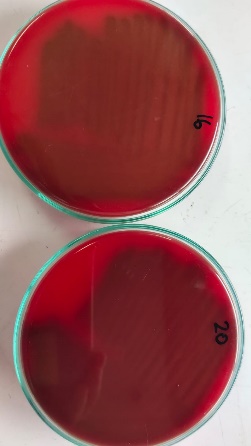 Gambar 3 : Uji produksi hemolisin pada media blood agar (α-hemolisa)	12 isolat meninjukkan hasil colourless sedangkan 30 lainnya menunjukkan warna pink. E. coli patogen tidak akan memfermentasi sorbitol sehingga memperlihatkan koloni yang bening (colourless) pada media tersebut. Sedangkan pada Escherichia coli selain serotipe patogen memperlihatkan warna merah jambu atau pink dikarenakan bakteri Escherichia coli non patogen memfermentasi sorbitol . Uji ferementasi sorbitol dari sampel yang menunjukkan positif  Escherichia coli pathogen dapat dilihat pada Gambar 4.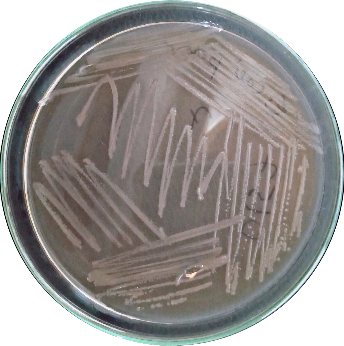 Gambar 4 : Uji fermentasi sorbitol dari  Escherichia coli pathogen pada SMAC (colourless)KESIMPULANDari 42 isolat E. coli yang dilakukan uji patogenesitas didapatkan 12 isolat yang merupakan E.coli patogen, berdasarkan hasil uji isolasi dan identifikasi bakteri, uji patogenesitas di media SMAC yang ditandai dengan tumbuhnya koloni yang tidak berwarna dan produksi α-hemolisin di media blood agar (BA).DAFTAR PUSTAKABesung, I.N.K, Suarjana, I.G.K, Tono, K.PG. 2019. Resistensi Antibiotik pada Escherichia coli yang Diisolasi dari Ayam Petelur. Buletin Veteriner Udayana. Volume 11 No 1 : 28-32. eISSN : 2447-2712Effendi M H, Harijani N, Budiarto Triningtya N P, Tyasningsih W and Plumeriastuti H (2019) Prevalence of Pathogenic Escherichia Coli Isolated from Subclinical Mastitis in East Java Province, Indonesia. Indian Vet. J. 96(03), 22 - 25Erfianto, G.I. 2014. Escherichia coli yang Resisten terhadap Antibiotik  yang  Diisolasi dari Sapi Potong  yang  Diimpor melalui Pelabuhan Tanjung  Priok  Jakarta  (Thesis).  Institut Pertanian Bogor, Bogor.Fatima, N., Agrawal, M., Shukla, I. and Khan, P.A. (2012). Characterization of uropathogenic E. coli in relation to virulence factors. Scientific Reports 1:342. doi:10.4172/ scientificreports. 342.Hendrayana, M.A., et.al., 2012. Deteksi Bakteri Escherichia Coli Serotipe O157 Pada Daging Babi Dari Pedagang Daging Babi Di Kota Denpasar. MEDICINA, 43:3-8.Hidayati, W., Temaja,I.G.R.M., Fatmawati,N.N.D. 2018. Karakteristik Fenotif Isolat Kinik Escherichia coli O157:H7 pada Media Sorbitol Mac Concey Agar (SMAC). Jurnal Agricultur Science and Biotechmoleculer. Volume 7, No. 1, Juli 2018. ISSN: 2302-0113.Jabur, Z.A., Fakhry, S.S., Hassan, M.A. and Kadhem, B.Q. (2016). Detection of Escherichia coli O157:H7 in Food. World J. of Exp. Biosci, 4: 83-86.Kalule, J.B., Keddy, K.H., Mark, P. and Nicol, M.P. (2018). Characterisation of STEC and other diarrheic E. coli isolated on CHROMagar™STEC at a tertiary referral hospital Cape Town. BMC Microbiol, 18: 1195-1197.Khusnan, Salasia,S.I.O, Soegiyono. 2008. Isolasi, Identifikasi dan Karakterisasi Fenotip Bakteri Staphylococcus aureus Dari Limbah Penyembelihan dan Karkas Ayam Potong. Jurnal Veteriner. Vol 9 No 1 : 45-51. ISSN : 1411-8327.Mittal, S., Sharma, M. and Chaudhary, U. (2014). Study of Virulence Factors of Uropathogenic Escherichia coli and Its Antibiotic Susceptibility Pattern. Irian J. Pathol. and Microbiol, 57(1): 61-64.Muslimin,L. 2016. Zoonotik Bakteri Patogen Escherichia Coli O157:H7 Penyebab Food Borne Disease. Seminar Nasional Ke-4, Fakultas Kedokteran Hewan Universitas Nusa Cendana, Kupang 25 Oktober 2016 ISBN 978-602-6906-21-2.Nataro, J.P., and J.B. Kaper. 1998. Diarrheagenic Escherichia coli. Clin. Microbiol. Rev. 78:142-201.Pelt, N, Sanam,M.U.E, Tangkonda,E. 2016. Isolasi, Prevalensi dan Uji Sensitivitas Antibiotik Terhadap Escherichia coli Serotipe O157 Pada Ayam Buras Yang Diperdagangkan di Pasar Tradisional Di Kota Kupang. Vol 1 No 1, 2016. Jurnal Veteriner Nusantara.Sekhar, M.S., Sharif, N.M. and Rao, T.S. (2017). Serotypes of sorbitol-positive shiga toxigenic Escherichia coli (SP-STEC) isolated from freshwater fish. Int. J. of Fish. and Aqua. Stud., 5(3): 503-505.Shankar, T.V.S., Sharma, A. and Grover, Y. (2010). Studies on different virulence factors of avian pathogenic Escherichia coli. Haryana Veterinarian. 49: 45-47.Suardana,I.W, Utama,I.H, Wibowo,M.H. 2014. Identifikasi Escherichia coli O157:H7 Dari Feses Ayam dan Uji Profil Hemolisisnya pada Media Agar Darah. Vol.8 No. 1, Maret 2014. Jurnal Kedokteran Hewan.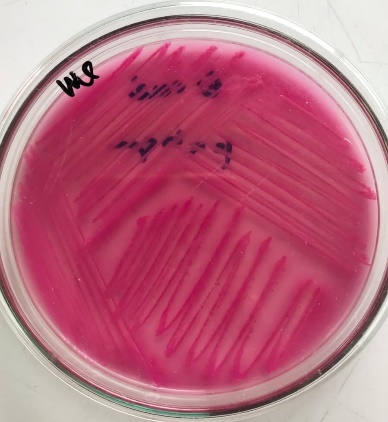 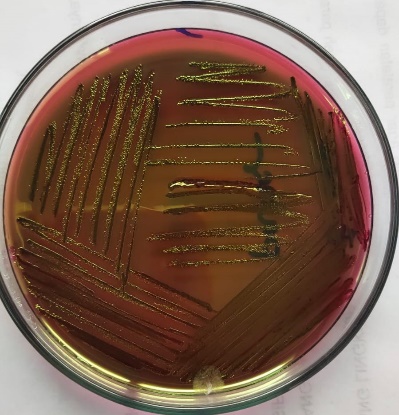 No.Kode isolatKultur pada EMBHasil Uji BiokimiaHasil Uji BiokimiaHasil Uji BiokimiaHasil Uji BiokimiaHasil Uji BiokimiaHasil Uji BiokimiaNo.Kode isolatKultur pada EMBSIMTSIAMRVPIndolSCA1B8hijau metalik(+)kuning kuning gas(+)(-)(+)(-)2B7hijau metalik(+)kuning kuning gas(+)(-)(+)(-)3A3hijau metalik(+)kuning kuning gas(+)(-)(+)(-)4AEChijau metalik(-)kuning kuning gas(+)(-)(+)(-)5CEChijau metalik(-)kuning kuning gas(+)(-)(+)(-)6EEChijau metalik(+)kuning kuning gas(+)(-)(+)(-)7AECThijau metalik(-)kuning kuning gas(+)(-)(+)(-)8BECThijau metalik(-)kuning kuning gas(+)(-)(+)(-)9CECThijau metalik(-)kuning kuning gas(+)(-)(+)(-)10ECMhijau metalik(-)kuning kuning gas(+)(-)(+)(-)11ECT10hijau metalik(-)kuning kuning gas(+)(-)(+)(-)12ECT12hijau metalik(-)kuning kuning gas(+)(-)(+)(-)13ECT13hijau metalik(-)kuning kuning gas(+)(-)(+)(-)14ECT15hijau metalik(-)kuning kuning gas(+)(-)(+)(-)15ECN3hijau metalik(-)kuning kuning gas(+)(-)(+)(-)16ECN7hijau metalik(-)kuning kuning gas(+)(-)(+)(-)17ECN9hijau metalik(-)kuning kuning gas(+)(-)(+)(-)18ECWKhijau metalik(-)kuning kuning gas(+)(-)(+)(-)19ECO19hijau metalik(-)kuning kuning gas(+)(-)(+)(-)20ECO8hijau metalik(-)kuning kuning gas(+)(-)(+)(-)21ECO10hijau metalik(-)kuning kuning gas(+)(-)(+)(-)22ECO12hijau metalik(-)kuning kuning gas(+)(-)(+)(-)23ECO13hijau metalik(-)kuning kuning gas(+)(-)(+)(-)24ECO119hijau metalik(-)kuning kuning gas(+)(-)(+)(-)25ECO125hijau metalik(-)kuning kuning gas(+)(-)(+)(-)26ECLTRhijau metalik(-)kuning kuning gas(+)(-)(+)(-)27ECLTMhijau metalik(-)kuning kuning gas(+)(-)(+)(-)28ECB10hijau metalik(-)kuning kuning gas(+)(-)(+)(-)29ECPAhijau metalik(-)kuning kuning gas(+)(-)(+)(-)30ECPBhijau metalik(-)kuning kuning gas(+)(-)(+)(-)31ECTG10hijau metalik(-)kuning kuning gas(+)(-)(+)(-)32ECTG11hijau metalik(-)kuning kuning gas(+)(-)(+)(-)33ECTG13hijau metalik(-)kuning kuning gas(+)(-)(+)(-)34ECTG14hijau metalik(-)kuning kuning gas(+)(-)(+)(-)35ECTBA1hijau metalik(-)kuning kuning gas(+)(-)(+)(-)36ECTBA2hijau metalik(-)kuning kuning gas(+)(-)(+)(-)37ECTBB1hijau metalik(-)kuning kuning gas(+)(-)(+)(-)38ECTBB2hijau metalik(-)kuning kuning gas(+)(-)(+)(-)39ECPL1hijau metalik(-)kuning kuning gas(+)(-)(+)(-)40ECPL18hijau metalik(-)kuning kuning gas(+)(-)(+)(-)41ECOU12hijau metalik(-)kuning kuning gas(+)(-)(+)(-)42ECOU17hijau metalik(-)kuning kuning gas(+)(-)(+)(-)No.Kode isolatUji Invivo pada MencitKultur pada Media Blood Agar (BA)kultur pada Media Sorbitol Mac Conkey Agar (SMAC)1B8matialpha hemolisacolourless2B7matialpha hemolisacolourless3A3hidupgama hemolisapink4AEChidupgama hemolisapink5CECmatialpha hemolisacolourless6EECmatialpha hemolisacolourless7AECTmatialpha hemolisacolourless8BECThidupgama hemolisapink9CECTmatialpha hemolisacolourless10ECMhidupgama hemolisapink11ECT10matialpha hemolisacolourless12ECT12matialpha hemolisacolourless13ECT13hidupgama hemolisapink14ECT15hidupgama hemolisapink15ECN3hidupgama hemolisapink16ECN7hidupgama hemolisapink17ECN9hidupgama hemolisapink18ECWKhidupgama hemolisapink19ECO19hidupgama hemolisapink20ECO8matialpha hemolisacolourless21ECO10hidupgama hemolisapink22ECO12hidupgama hemolisapink23ECO13hidupgama hemolisapink24ECO119hidupgama hemolisapink25ECO125hidupgama hemolisapink26ECLTRhidupgama hemolisapink27ECLTMhidupgama hemolisapink28ECB10hidupgama hemolisapink29ECPAhidupgama hemolisapink30ECPBhidupgama hemolisapink31ECTG10hidupgama hemolisapink32ECTG11sakit (lemah)alpha hemolisacolourless33ECTG13hidupgama hemolisapink34ECTG14matialpha hemolisacolourless35ECTBA1hidupgama hemolisapink36ECTBA2matialpha hemolisacolourless37ECTBB1hidupgama hemolisapink38ECTBB2hidupgama hemolisapink39ECPL1hidupgama hemolisapink40ECPL18hidupgama hemolisapink41ECOU12hidupgama hemolisapink42ECOU17hidupgama hemolisapink